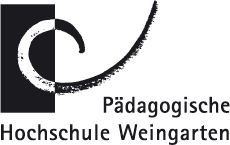 Erklärungen:Ich stehe während des Studiums in einem Dienst- Arbeits- oder Ausbildungsverhältnis oder bin sonst beruflich tätig:	Ja		Nein		Falls ja: Mit       Stunden / Woche	Bitte fügen Sie die amtlich beglaubigte Kopie des Arbeitsvertrags und eine 	Bestätigung des Arbeitgebers bei, dass Sie Ihre Arbeitszeit frei einteilen können 	bzw. der Arbeitgeber auf Ihr Studium Rücksicht nimmt Ich habe mich bereits einer Prüfung in einem gleichwertigen Studiengang unterzogen:	Ja		Nein		Falls ja: Ich habe die Prüfung  	bestanden 			endgültig nicht bestanden	Ich versichere, dass die in vorliegendem Antrag gemachten Angaben vollständig und richtig sind. Ich nehme zur Kenntnis, dass Anträge, die nicht vollständig ausgefüllt sind und bei denen die notwendigen Nachweise nicht beigefügt sind und die o. g. Erklärungen nicht eindeutig abgegeben sind, nicht bearbeitet werden bzw. zu einer Ablehnung führen können.Ort: 	     	Datum     Unterschrift:	     Hinweis:Bewerbungsunterlagen gehen in das Eigentum der Hochschule über und werden nicht zurückgegeben. Bitte fügen Sie keine Originalunterlagen bei! Sie werden gem. § 14 des Landesdatenschutzgesetzes darauf hingewiesen, dass die von Ihnen in diesem Antrag gemachten Angaben (personenbezogene Daten) gespeichert und EDV-mäßig bearbeitet werden.Dem Antrag liegen folgende Unterlagen beiein tabellarischer LebenslaufMeldebestätigung über Hauptwohnsitz oder Nachweis einer beruflichen Anbindung an eine bestimmte Hochschule (gilt nur für Bewerber/innen aus der Schweiz)eine beglaubigte Kopie der Hochschulzugangsberechtigung (i.d.R. Reifezeugnis)eine beglaubigte Kopie des Zeugnisses über ein abgeschlossenes Hochschulstudium, i.d.R. Lehramtsstudium (Vorder- und Rückseite!)Nachweis über mindestens dreijährige Berufserfahrung, i.d.R. als Lehrerin oder Lehrer oder in anderen BildungseinrichtungenNachweis über Zugang zum Praxisfeld (z. B. Schulen, an denen projektorientierte Phasen oder explorative Studien im Rahmen des Studiums durchgeführt werden könnenggf. Weiterqualifizierungsnachweise (z. B. besuchte Fortbildungen) bzw. Nachweise eigener Durchführung von Multiplikatorentätigkeit, Führungstätigkeit, Fortbildungstätigkeit o. ä. im BildungsbereichWichtig:Anträge, die nicht vollständig ausgefüllt sind und bei denen die notwendigen Nachweise bzw. Unterlagen nicht beigefügt sind, können nicht bearbeitet werden oder können  zu einer Ablehnung führen. Antrag auf Zulassung zum StudiengangMASTER SCHULENTWICKLUNG M.A. 2022-2024Zum Wintersemester 2022/23Familienname: 	Vorname: 	     Geburtsname: 	     Geschlecht: 	 weiblich		 männlichGeburtsdatum: 		      Geburtsort: 	     Staatsangehörigkeit: 	     HauptwohnsitzPostleitzahl/Ort:	     Straße:	     Staat:	     Tel./Fax.:	     Emailadresse:	     Nicht vom Bewerber auszufüllen!Bewerber-Nr._________________1.	Fristgerecht	2.	HZB	3. 	Vorbildung 	Abschluss:__________________	Studiengang:__________________	Hochschule:__________________4.	3jährige 	BerufserfahrungZulassungsvoraus-setzungen erfüllt ja	 nein